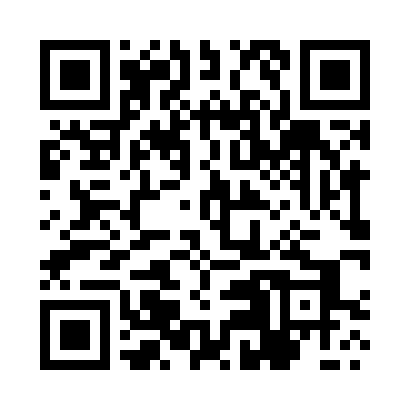 Prayer times for Sulgostow, PolandMon 1 Apr 2024 - Tue 30 Apr 2024High Latitude Method: Angle Based RulePrayer Calculation Method: Muslim World LeagueAsar Calculation Method: HanafiPrayer times provided by https://www.salahtimes.comDateDayFajrSunriseDhuhrAsrMaghribIsha1Mon4:136:1212:415:087:119:032Tue4:116:1012:415:107:139:053Wed4:086:0812:415:117:159:074Thu4:056:0512:405:127:169:095Fri4:026:0312:405:137:189:126Sat3:596:0112:405:147:209:147Sun3:565:5912:405:167:219:168Mon3:535:5612:395:177:239:199Tue3:505:5412:395:187:259:2110Wed3:475:5212:395:197:269:2311Thu3:445:5012:385:207:289:2612Fri3:415:4812:385:217:309:2813Sat3:385:4512:385:227:319:3114Sun3:355:4312:385:247:339:3315Mon3:325:4112:375:257:359:3616Tue3:295:3912:375:267:379:3817Wed3:265:3712:375:277:389:4118Thu3:235:3512:375:287:409:4319Fri3:195:3312:375:297:429:4620Sat3:165:3012:365:307:439:4921Sun3:135:2812:365:317:459:5122Mon3:105:2612:365:327:479:5423Tue3:065:2412:365:337:489:5724Wed3:035:2212:365:357:509:5925Thu3:005:2012:355:367:5110:0226Fri2:565:1812:355:377:5310:0527Sat2:535:1612:355:387:5510:0828Sun2:505:1412:355:397:5610:1129Mon2:465:1212:355:407:5810:1430Tue2:435:1112:355:418:0010:17